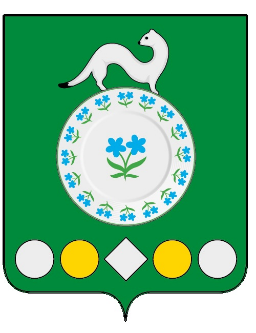 Российская ФедерацияИркутская областьУсольский муниципальный районМишелевское городское поселениеД У М АР Е Ш Е Н И ЕОт 22.02.2022				             № 186р.п. МишелевкаОб утверждении ключевых показателей и их целевых значений, индикативных показателей по муниципальному земельному контролю на территории Мишелевского муниципального образования В соответствии пунктом 5 статьи 30 Федерального закона от 31 июля 2020 года                              № 248-ФЗ «О государственном контроле (надзоре) и муниципальном контроле в Российской Федерации», руководствуясь статьями 31,47 Устава Мишелевского муниципального образования, Дума Мишелевского муниципального образованияРЕШИЛА:     1. Утвердить ключевые показатели и их целевые значения, индикативные показатели по муниципальному земельному контролю на территории Мишелевского муниципального образования (прилагаются).2. Опубликовать настоящее решение в газете «Новости» и разместить в информационно-телекоммуникационной сети «Интернет» на официальном сайте администрации Мишелевского муниципального образования (мишелёвка.рф).3. Настоящее решение вступает в силу после дня его официального опубликования, но не ранее 1 марта 2022 года.Глава Мишелевского муниципального образования								Н.А.ВалянинПредседатель Думы Мишелевского муниципального образования						Е.В.ЕвтеевУТВЕРЖДЕНЫ решением Думы Мишелевского муниципального образования от 22.02.2022 №  186Ключевые показатели и их целевые значения, индикативные показателипо муниципальному земельному контролю на территории Мишелевского муниципального образования Ключевые показатели по муниципальному земельному контролю на территории  Мишелевского муниципального образования и их целевые значения: 2. Индикативные показатели по муниципальному земельному контролю на территории Мишелевского муниципального образования: 1) количество оформляемых прав на используемые земельные участки по итогам проведенных органом муниципального контроля внеплановых контрольных мероприятий ежегодно увеличивается; 2) количество земельных участков, приведенных в соответствие с целевым назначением установленным действующим законодательством по итогам проведенных органом муниципального контроля внеплановых контрольных мероприятий ежегодно увеличивается; 3) количество самовольно занимаемых земельных участков по итогам проведенных органом муниципального контроля внеплановых контрольных мероприятий ежегодно снижается.Ключевые показателиЦелевые значения  Количество получателей услуг, получивших вред (ущерб) жизни и здоровью в результате предоставленных услуг с нарушением требований законодательства, (единиц)0Доля обоснованных жалоб на действия (бездействие) контрольного органа и (или) его должностных лиц при проведении контрольных мероприятий от общего количества поступивших жалоб (%)0Доля решений, принятых по результатам контрольных мероприятий, отмененных контрольным органом и (или) судом, от общего количества решений (%)0